Муниципальное бюджетное общеобразовательное учреждение 
«Айдарская  средняя общеобразовательная школа имени Героя Советского Союза Бориса Григорьевича Кандыбина Ровеньского района Белгородской области» Рабочая программакружка «Ландшафтный дизайн» уровня среднего  общего образования2020ПОЯСНИТЕЛЬНАЯ ЗАПИСКАРабочая программа объединения дополнительного образования «Ландшафтный дизайн» художественно - эстетической направленности модифицированная, составлена на основе примерной программы «Мастер садово-паркового и ландшафтного строительства».Рабочая программа рассчитана на 3 часа в неделю, а именно 102 часа, (570 часов в авторской программе). Программа составлена для учащихся 10 класса.Зеленое хозяйство — особый вид деятельности, направленный на создание искусственной среды для жизнедеятельности человека путем активного использования природных компонентов (рельеф, вода, растительность и т. д.).Программа предусматривает: изучение вопросов декоративного садоводства, ознакомление с местными растениями открытого грунта, климатическими условиями их произрастания, изучение вопросов размножения и защиты от вредителей.Цель объединения дополнительного образования: Формирование знаний и умений по элементам садово-паркового дизайна, основам цветочно-декоративного оформления, ассортиментом цветочных и других культур растений. Задачи:Формирование экологической культуры, включающей убеждение в необходимости сосуществования человека и природы в гармонии, сбережении природы для живущих и будущих поколений, чувство ответственности за судьбу природы.Развитие творческих способностей, воображения, коммуникативных навыков, самостоятельности и активности.Воспитание личности готовой к трудовой деятельности и нравственному поведению, культуры труда.4.Обучить технологическому подходу к работе:формулировать конкретную цель работы;выполнять работу поэтапно;анализировать полученные результаты;обсуждать результаты работы с товарищами.ТРЕБОВАНИЯ К УРОВНЮ ПОДГОТОВКИ УЧАЩИХСЯ Обучающиеся должны: иметь практический опыт:- семенного и вегетативного размножения цветочно-декоративных культур;пикировки всходов цветочных культур;высадки растений в грунт;выполнения пересадки и перевалки горшечных растений;ухода за растениями, размноженными рассадным и безрассадным способами.уметь:использовать специализированное оборудование и инструменты;проводить предпосевную обработку семян и вегетативное деление растений;подготавливать почву для посева и посадки растений;выполнять посев семян и посадку растений, ухаживать за всходами;определять готовность всходов к пикировке, выполнять пикировку растений;высаживать рассаду в открытый грунт, соблюдая условия посадки;определять необходимость в перевалке и пересадке по внешним признакам;производить перевалку и пересадку;ухаживать за пересаженными растениями;производить прополку и полив растений, рыхление почвы;проводить подкормку и пинцировку растений;проводить обработку против болезней и вредителей;формировать растения. знать:специализированное оборудование и инструменты;правила техники безопасности и охраны труда;ассортимент цветочно-декоративных и горшечных культур, их внутреннее и внешнее строение, биологические свойства;способы обработки семян перед посевом;способы вегетативного размножения растений;правила посева семян и ухода за всходами;ассортимент растений подлежащих пикировке, сроки проведения пикировки и её правила;виды подкормок, правила проведения подкормки и пинцировки растений;сроки и условия высадки растений в грунт, способы высадки рассады;потребности в пересадке и перевалке горшечных культур, способы и сроки пересадки и перевалки;виды сорняков;сроки и потребности в поливе и прополке растений, рыхлении почвы;способы полива и прополки растений, рыхления почвы;виды подкормок, способы подкормок растений;виды болезней и вредителей, способы борьбы с болезнями и вредителями растений;приёмы обрезки, подвязки, прищипки растенийСОДЕРЖАНИЕ ПРОГРАММЫ 10 классРаздел 1. Организация выращивания цветочно-декоративных культур воткрытом и закрытом грунте (62 часа) Введение (2 часа)Цветоводство как отрасль растениеводства, используемая для внутреннего и внешнего зелёного строительстваЗадачи цветоводства. Перспективы развития цветоводства. Назначение цветочно-декоративных растений. Производственная классификация цветочно-декоративных культур по месту выращивания, биологическим особенностям и декоративной ценности. Специализированное оборудование и инструменты для выращивания цветочно-декоративных культур. Правила техники безопасности и охраны труда при выполнении агротехнических работ по выращиванию цветочно-декоративных культур.Управление факторами внешней среды в условиях открытого изакрытого грунта (5 часов)Взаимосвязь растений с факторами внешней среды. Условия, наиболее благоприятные для роста и развития цветочно-декоративных культур.Тепловой режим. Отношение цветочных растений к теплу в разные периоды роста и развития. Классификация растений в зависимости от отношения к теплу. Температурный оптимум.Световой режим. Отношение цветочно-декоративных культур к свету. Светолюбивые и теневыносливые растения короткого и длинного дня. Способы создания благоприятного светового режима в открытом и закрытом грунтах. Воздушно-газовый режим.Водный режим. Отношение цветочных и декоративно-лиственных растений к воздушно-газовому режиму.Влияние углекислоты, содержащейся в воздухе, на рост и развитие растений. Отношение цветочно-декоративных растений к воде, к влажности воздуха и почвы в разные периоды онтогенеза.Почва, садовые земли и субстраты. Применение удобрений. Виды садовых земель, их заготовка, хранение и использование.Группы цветочных растений по требованию к питанию на разных фазах роста и развития. Создание благоприятного питательного режима посредством внесения в почву органических, минеральных удобрений.Практические работы (19 часов)Разработка перечня мероприятий по обеспечению благоприятного светового и теплового режима для цветочно-декоративных культур открытого и закрытого грунта.Разработка перечня мероприятий по заготовке садовой земли, по ее хранению и использованию.Определение оптимального водного режима для цветочно- декоративных культур: расчет норм полива и опрыскиваний, температуры воды.Внесение органических, минеральных удобрений для создания благоприятного питательного режима цветочно-декоративных культур.Расчет оптимальных диапазонов содержания питательных элементов для выращивания различных видов цветочно-декоративных культур.Выявление симптомов недостатка питательных веществ для цветочно- декоративных культур и разработка мероприятий по их устранению.Производственные площади цветочного хозяйства (5 часов)Виды оранжерей, парников и рассадников, их назначение. Соотношение площадей оранжерей, парников, рассадников и открытого грунта. Основные типы оранжерей по конструкции, по назначению и темпе¬ратурным условиям. Внутреннее оборудование оранжерей. Различные типы парников. Особенности устройства. Способы обогрева парников. Набивка и перебивка парников. Особенности устройства парников с техническим обог¬ревом. Различные типы рассадников. Виды хранилищ для различных типов посадочного материла, их назначение. Организация хранилищ для луковичных, клубнелуковичных и горшечных растений. Организация специальных помещений для подготовки и выгонки луковичных растений. Типовые хранилища для семян, посадочного материала и срезанных цветов. Оборудование и режимы хранения семян, посадочного материала и срезанных цветов.Практические работы (11 часов)Выбор места для размещения парниковых и оранжерейных сооружений по отношению к сторонам света. Разработка мероприятий по соблюдению режима хранения семян, посадочного материала и срезанных цветов.Селекция, семеноводство и сортоведение цветочно-декоративных культур открытого и закрытого грунта (3 часа)Селекция цветочно-декоративных растений. Особенности выращи¬вания цветочных растений на семена. Пространственная и временная изоляция. Методы отбора элитных растений. Сортовая прочистка, апробация. Уход за семенниками. Грунтовой контроль сортовых семян. Сбор, очистка и упаковка семян отдельных растений. Хранение семян. Кондиция семян цветочно-декоративных культур. Апробация и сортовая прочистка многолетних вегетативно-размножаемых растений. Выделение маточных растений. Выбраковка низко декоративных растений. Клоновые изменения, их выделения с размножением или выбраковкой. Сортоиспытание.Практические работы (17 часов)Выполнение работ по сбору и очистке семян. Выявление посевных качеств семян цветочных культур. Определение класса семян однолетних и двулетних культур. Определение класса семян многолетних культур. Обработка семян при подготовке к посеву.Раздел 2. Выращивание цветочно-декоративных культур открытогогрунта (40 часов)Цветочно-декоративные культуры открытого грунта (12 часов)Общая характеристика группы однолетников, их классификация подекоративным особенностям, отношению к теплу, времени зацветания и т. д.Красивоцветущие летники: антирринум, агератум, алиссум, астра китайская, вербена, петуния, табак, циния, целозия, календула, гвоздика Шабо, гвоздика китайская, тагетес, левкой летний, сальвия и др.Сухоцветы. Выращивание и применение гомфрены, гелихризума, статицы, акроклинума и др.Декоративно-лиственные летники: перилла, кохия, цинерария и др. Их значение в озеленении.Вьющиеся летники: душистый горошек, ипомея и др.Ковровые цветочные растения, их преимущества, биологические особенности и технология выращивания.Альтернантера, фестука, ирезине, ахирантес и др. Их характеристика, зимнее содержание и размножение. Горшечные растения, применяемые вместе с ковровыми: бегония, семперфлоренс, бегония клубневая, пеларгония и др.Общая характеристика двулетников и агротехника их выращивания. Общая характеристика группы двулетников, их классификация по декоративным особенностям, отношению к теплу, времени зацветания и т. д. Способы размножения. Основной ассортимент. Особенности выращивания и использования отдельных представителей двулетников: виолы, гвоздики турецкой, кампанулы, мальвы, незабудки и др. Общая характеристика многолетников и агротехника их выращивания.Общая характеристика группы многолетников, их классификация по декоративным особенностям, отношению к теплу, времени зацветания и т. п.Многолетники, зимующие в открытом грунте (стержнекорневые, кистекорневые, корневищные).Лиственно-декоративные многолетники. Луковичные многолетние цветочные культуры.Мелколуковичные цветочные культуры.Преимущества использования многолетников, зимующих в открытом грунте.Особенности выращивания и применения аквилегии, астры много-летней, пионов, флоксов, мака восточного, ирисов и др.Выращивание и применение луковичных и мелколуковичных. Многолетники, не зимующие в открытом грунте: канна, георгин, гладиолус.Общая характеристика садовых роз и агротехника их выращивания Садовая классификация роз. Агротехнические особенности при выращивании роз (размножение, посадка, уход, обрезка роз, укрытие их на зиму). Использование роз в озеленении.Практические работы (11 часов)Составление гербария красивоцветущих летников. Расчет длительности периода развития различных видов цветочно-декоративных культур от посева до цветения. Расчет сроков посева различных видов цветочно- декоративных культур. Разработка перечня агротехнических мероприятий по выращиванию ковровых цветочных растений. Разработка перечня агротехнических мероприятий по выращиванию двулетников. Разработка перечня агротехнических мероприятий по выращиванию многолетников, зимующих в открытом грунте. Разработка перечня агротехнических мероприятий по выращиванию многолетников, не зимующих в открытом грунте. Разработка перечня агротехнических мероприятий по выращиванию садовых роз.Способы размножения цветочно-декоративных культур открытогогрунта (6 часов)Семенное размножение. Семена, их кондиции. Определение посевных качеств семян. Способы подготовки семян к посеву. Правила посева семян и ухода за всходами. Способы посева семян в оранжереях, парниках и в открытом грунте. Нормы высева и глубина заделки семян различных цветочно-декоративных растений. Рассадный способ выращивания растений. Сроки посева, пикировка (нормы и техника проведения). Уход за рассадой.Безрассадный способ выращивания растений. Сроки и нормы посева, семян в открытом грунте. Ассортимент растений подлежащих пикировке, сроки проведения пикировки, её правила. Уход за сеянцами.Вегетативное размножение. Способы вегетативного размножения растений. Размножение стеблевыми (зелеными, полуодревесневшими, одре-весневшими), листовыми и корневыми черенками. Сроки, заготовка черенков и техника черенкования. Условия для укоренения черенков. Стимуляторы корнеобразования.Размножение цветочно-декоративных растений клубнями, клубнелу-ковицами, луковицами, корневищами, усами, отводками, отпрысками. Размножение растений прививками. Сроки и наиболее распространенные способы прививок. Подвой и привой, подготовка их к прививке. Техника проведения и условия высокой приживаемости прививок. Уход за привитыми растениями.Микроклональное размножение цветочных культур. Метод культуры изолированных тканей как способ получения безвирусных растений. Оптимальные условия для выращивания изолированных тканей. Этапы выращивания: эксплантация, микроразмножение, получение и сохраненность микропобегов, закаливание растений.Основные агротехнические мероприятия по выращиванию цветочно- декоративных культур открытого грунта (8часов)Основные виды ухода за растениями открытого грунта. Роль своевременного ухода за цветочно-декоративными растениями. Сроки и условия высадки растений в грунт, способы высадки рассады.Основные виды ухода за растениями: полив, опрыскивание растений, прополка, рыхление, мульчирование почвы, подкормки растений удобрениями.Формирование растений: подвязка к опоре, прищипка, пасынкование, пинцеровка.Виды подкормок, правила проведения подкормки и пинцировки растений.Защита растений от вредителей и болезней - важный элемент в агротехнике ухода за цветочно-декоративными культурами открытого грунта. Виды вредителей и болезней. Способы борьбы с болезнями и вредителями растений.Химические средства для обработки семян и почвы. Комплекс предупредительных, механических и биологических мероприятий по защите растений.Практические работы (3 часа)Освоение технологии высадки в открытый грунт рассады цветочно- декоративных культур. Освоение технологии подкормки и защиты растений открытого грунта. Освоение основных агротехнических приёмов по уходу за цветочно-декоративными культурами открытого грунта: полива, опрыскивания, прополки, рыхления и мульчирования почвы. Освоение основных агротехнических приёмов по уходу за цветочно-декоративными культурами открытого грунта: подвязки, прищипки, пасынкования растений. Разработка комплекса предупредительных мероприятий по защите цветочно- декоративных культур открытого грунта от вредителей и болезней. Разработка комплекса механических мероприятий по защите цветочно- декоративных культур открытого грунта от вредителей и болезней. Разработка комплекса биологических мероприятий по защите цветочно- декоративных культур открытого грунта УЧЕБНО-ТЕМАТИЧЕСКОЕ ПЛАНИРОВАНИЕРассмотреноНа заседании МО учителей-предметников уровня основного общего образованияПротокол от 05 июня 2020 г. №5СогласованоЗаместитель директора МБОУ «Айдарская средняя общеобразовательная школа им. Б. Г. Кандыбина»   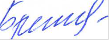                               Брежнева Е. В.    24  июня    2020 г.УтвержденоПриказ по МБОУ «Айдарская средняя общеобразовательная школа им. Б. Г. Кандыбина»  от 28 августа 2020 г.  №226№ п/пНазвание разделов и темКоличество часовКоличество часовКоличество часов№ п/пНазвание разделов и темВсегоТеорияПрактика1.Раздел 1. Организация выращивания цветочно- декоративных культур в открытом и закрытом грунте.6215471.1Введение22-1.2Управление факторами внешней среды в условиях открытого и закрытого грунта55-1.3Практические работы19-191.4Производственные площади цветочного хозяйства55-1.5Практические работы11-111.6Селекция, семеноводство и сортоведение цветочно-декоративных культур открытого и закрытого грунта331.7Практические работы17-172.Раздел 2. Выращивание цветочно-декоративных культур открытого грунта4026142.1Цветочно-декоративные культуры открытого грунта1212-2.2Практические работы11-112.3Способы размножения цветочно-декоративных культур открытого грунта66-2.4Основные агротехнические мероприятия по выращиванию цветочно-декоративных культур открытого грунта88-2.5Практические работы3-3Итог:Итог:1024161